Obilježavanje Nedjelje globalnog obrazovanja 2023Napomena o zahtjevima vidljivostiNa izrađenim materijalima, izvještajima i prezentacijama, molimo vas da citirate tekst sa logom u nastavku: Nedjelja globalnog obrazovanja je svjetska kampanja koju implementira Centar Sjever – jug Savjeta Evrope i Mreža za globalno obrazovanje - Global Education Network u okviru iLEGEND III, zajedničkog programa Evropske unije i Savjeta Evrope: sufinansiran od strane Evropske unije i Savjeta Evrope. Ima za cilj podizanje svijesti o globalnom obrazovanju kao instrumentu solidarnosti i promjene, koje doprinosi više održivom, miroljubivom i pravednom svijetu.  Aktivnosti organizovane u okviru Sedmice globalnog obrazovanja su isključivo odgovornost organizatora i ne reflektuju neophodno stavove Evropske unije i Savjeta Evrope. 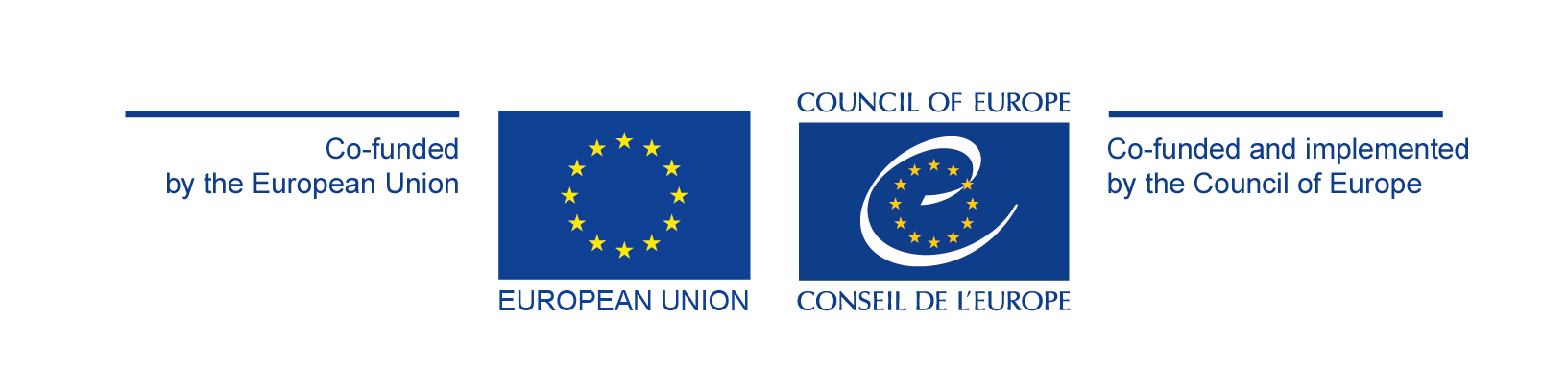 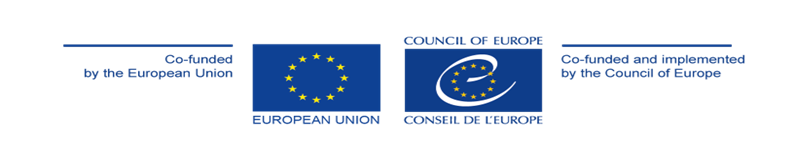 